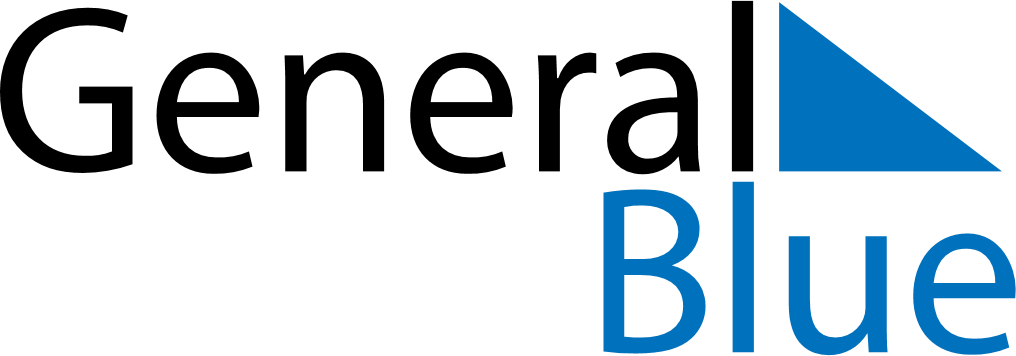 February 2027February 2027February 2027CuracaoCuracaoMondayTuesdayWednesdayThursdayFridaySaturdaySunday1234567891011121314Carnival Monday1516171819202122232425262728